Tablo 2. Çeşitli GDM tarama testleri ve etkinlikleri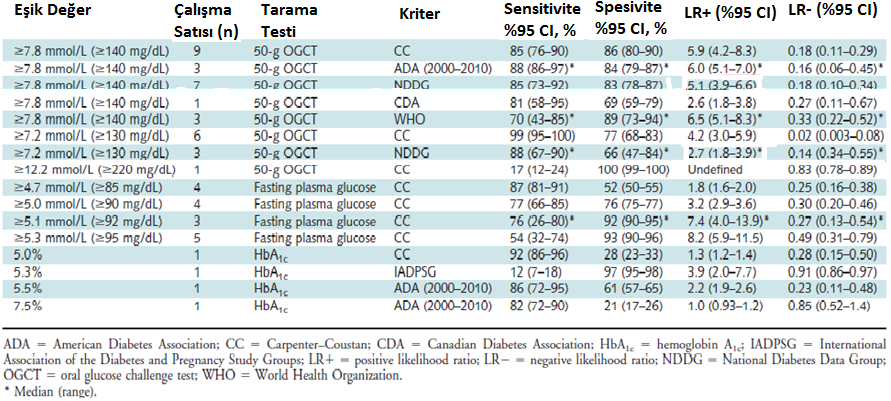 Kaynak 8’den adapte edilmiştir. 